Publicado en   el 07/08/2015 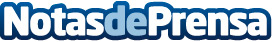 AEMET ofrece servicios y productos especializados en la temporada estivalDatos de contacto:Nota de prensa publicada en: https://www.notasdeprensa.es/aemet-ofrece-servicios-y-productos Categorias: Industria Alimentaria http://www.notasdeprensa.es